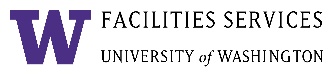 Root Cause Summary Table Worksheet for Case _________							Date ________                                                                                                  Event Description: Casual FactorRoot Cause1.1.2.2.3.3.4.4.Root CauseImprovementsAssigned ToCompletionDate1.1.2.2.3.3.4.4.